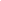 Firma de la persona solicitante 	DATOS PERSONALES DATOS PERSONALES DNI/NIE/PasaporteApellido(s) y nombreDirección de correo electrónicoTeléfono de contactoDATOS DE LAS TITULACIONES CURSADASDATOS DE LAS TITULACIONES CURSADASGrado, licenciatura o equivalente Universidad de obtención del grado, licenciatura o equivalente (y año)Máster Universidad de obtención del máster (y año)DATOS  DE LA TESIS DOCTORAL A LA QUE OPTA: OPCIÓN 1DATOS  DE LA TESIS DOCTORAL A LA QUE OPTA: OPCIÓN 1Título de la tesisCódigo de la tesisApellidos y nombre del/de la codirector/codirectora de la UGRApellidos y nombre del/de la codirector/codirectora de la otra universidad ArqusDATOS  DE LA TESIS DOCTORAL A LA QUE OPTA: OPCIÓN 2DATOS  DE LA TESIS DOCTORAL A LA QUE OPTA: OPCIÓN 2Título de la tesisCódigo de la tesisApellidos y nombre del/de la codirector/codirectora de la UGRApellidos y nombre del/de la codirector/codirectora de la otra universidad ArqusCOMPETENCIA LINGÜÍSTICA: LENGUA 1 DE REALIZACIÓN DE LA TESIS DOCTORALCOMPETENCIA LINGÜÍSTICA: LENGUA 1 DE REALIZACIÓN DE LA TESIS DOCTORALNivelNombre del certificadoCOMPETENCIA LINGÜÍSTICA: LENGUA 2 DE REALIZACIÓN DE LA TESIS DOCTORAL (EN SU CASO)COMPETENCIA LINGÜÍSTICA: LENGUA 2 DE REALIZACIÓN DE LA TESIS DOCTORAL (EN SU CASO)NivelNombre del certificadoCOMPETENCIA LINGÜÍSTICA: LENGUA 3 DE REALIZACIÓN DE LA TESIS DOCTORAL (EN SU CASO)COMPETENCIA LINGÜÍSTICA: LENGUA 3 DE REALIZACIÓN DE LA TESIS DOCTORAL (EN SU CASO)NivelNombre del certificado